Задание:Пользуясь лекционным материалом записать в тетрадь основные правила,  теоремы, определения  с рисунками. Дату ставить 17.04.2020.Решить задачу 347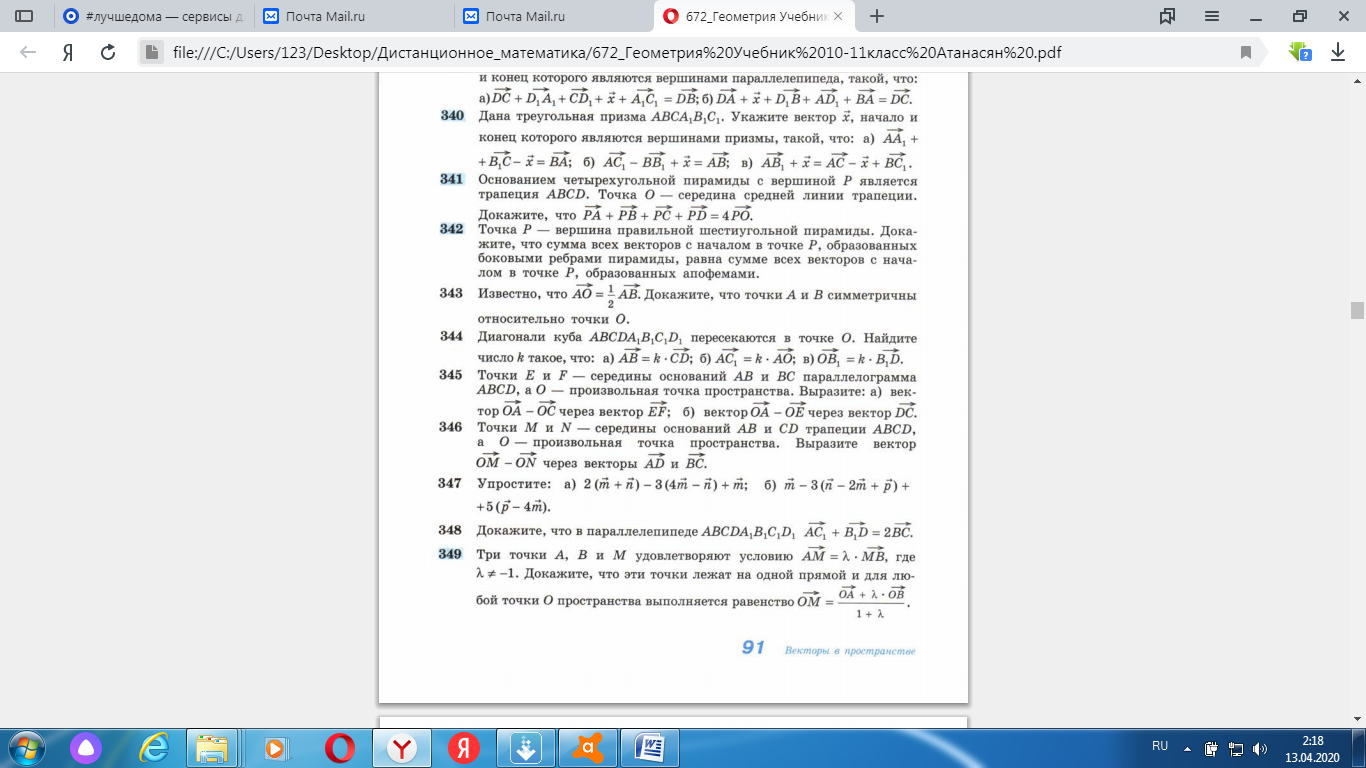 ФОТО ЛЕКЦИИ И ВЫПОЛНЕННОЙ ЗАДАЧИ №347 НУЖНО ОТПРАВИТЬ НА е-мейл:  sobolevskaja_nm@mail.ru или вайбер НЕ ПОЗДНЕЕ 17-18 АПРЕЛЯ